PraktikumszeugnisFür ein Schülerpraktikum im Zeitraum vom 3. Juli bis 21. Juli 2023Praktikant: Max MustermannUnternehmen: Muster GmbH / Abteilung: KundenbetreuungBetreuer: Frau Müller & Herr SchmidtMax Mustermann, geboren am 1. Januar 2009, hat im Zeitraum vom 3.07. bis zum 21.07.2023 ein Praktikum in unserer Firma Muster GmbH absolviert. Während dieser Zeit war er insbesondere für die Bildbearbeitung zuständig.Die Muster GmbH ist in der deutschen Musterbranche ein führendes Unternehmen auf dem Markt. Unsere Hauptleistung ist die Erstellung von textuellen und graphischen Materialien für unsere Kunden. Außerdem bieten wir einen Transformations- und Begleitungsservice an. Max Mustermann war während seines freiwilligen Praktikums in der Abteilung „Kundenbetreuung“. Dort gehörten zu seinen Tätigkeiten:Bildbearbeitung und -erstellungErstellen von PräsentationKommunikation mit Kunden (über E-Mail)Max Mustermann hat sich innerhalb kürzester Zeit zu einem wertvollen und geschätzten Teammitglied entwickelt. Seine Ideen und frischen Sichtweisen haben für die Abteilung eine große Bereicherung dargestellt. Insbesondere bei der Präsentationserstellung hat er unsere Erwartungen weit übertroffen. Gegenüber Vorgesetzten, Kollegen und Kunden hat er sich immer freundlich verhalten. Die ihm übertragenen Aufgaben erfüllte Max Mustermann stets zu unserer vollen Zufriedenheit,Wir danken Herrn Mustermann für seine Beiträge und den gezeigten Einsatz und wünschen ihm für die Zukunft alles Gute.[Ort, Datum]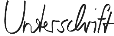 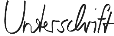 [Unterschrift Unternehmen]